Publicado en Barcelona el 09/07/2020 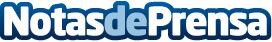  Freshly Cosmetics lanza los Freshly Days del 12 al 15 de julioCon los Freshly Days la marca más innovadora del momento, Freshly Cosmetics, celebrará su recorrido y valores con descuentos en todos sus productos. Freshly Cosmetics presenta la primera edición de los Freshly Days que tendrá lugar del 12 al 15 de julioDatos de contacto:Natalia622 581 748Nota de prensa publicada en: https://www.notasdeprensa.es/freshly-cosmetics-lanza-los-freshly-days-del Categorias: Industria Farmacéutica Marketing Consumo Belleza http://www.notasdeprensa.es